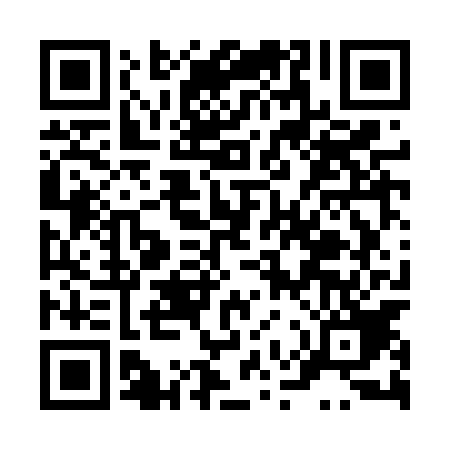 Ramadan times for Wichradz, PolandMon 11 Mar 2024 - Wed 10 Apr 2024High Latitude Method: Angle Based RulePrayer Calculation Method: Muslim World LeagueAsar Calculation Method: HanafiPrayer times provided by https://www.salahtimes.comDateDayFajrSuhurSunriseDhuhrAsrIftarMaghribIsha11Mon4:064:065:5811:453:385:345:347:1912Tue4:034:035:5611:453:395:355:357:2113Wed4:014:015:5311:453:415:375:377:2314Thu3:583:585:5111:453:425:395:397:2515Fri3:563:565:4911:443:445:415:417:2716Sat3:533:535:4711:443:455:425:427:2917Sun3:513:515:4411:443:465:445:447:3118Mon3:483:485:4211:433:485:465:467:3319Tue3:463:465:4011:433:495:485:487:3520Wed3:433:435:3711:433:515:495:497:3721Thu3:403:405:3511:433:525:515:517:3922Fri3:383:385:3311:423:535:535:537:4123Sat3:353:355:3011:423:555:545:547:4324Sun3:323:325:2811:423:565:565:567:4525Mon3:303:305:2611:413:575:585:587:4726Tue3:273:275:2411:413:596:006:007:4927Wed3:243:245:2111:414:006:016:017:5128Thu3:213:215:1911:404:016:036:037:5329Fri3:193:195:1711:404:026:056:057:5530Sat3:163:165:1411:404:046:066:067:5831Sun4:134:136:1212:405:057:087:089:001Mon4:104:106:1012:395:067:107:109:022Tue4:074:076:0712:395:077:117:119:043Wed4:044:046:0512:395:097:137:139:064Thu4:024:026:0312:385:107:157:159:095Fri3:593:596:0112:385:117:167:169:116Sat3:563:565:5812:385:127:187:189:137Sun3:533:535:5612:385:137:207:209:168Mon3:503:505:5412:375:157:227:229:189Tue3:473:475:5212:375:167:237:239:2010Wed3:443:445:4912:375:177:257:259:23